Current Forum questions/Issues:Issue with accessing email through the School Messenger Community link on the homepage.Solutions: Step1:If you are a contracted employee with children within the school system and you need to access/change your notification settings, do the following steps:Go to the “Staff Links” section of the WCPS Home PageClick on the PowerSchool linkClick on the “PowerSchool Admin- Used for Office Staff” linkLoginGo to the “Applications” sectionClick on the “SchoolMessenger” linkSystem, Contacts, Search for PersonEnter info you want to look up/change (e.g. phone numbers and email addresses)Step 2:If you are a contracted employee and do not have children in the school system, do the following steps: Go to the “Staff Links” section of the WCPS Home PageClick on the “School Messenger” linkClick on the “School Messenger Contact Manager- For Staff Users to Manage Notification Preferences” linkStep 3:Do not use the School Messenger Community link.  Please read the following from our home page:“SchoolMessenger Community allows non-contracted staff and community members to register to receive alerts such as school delays, closings, and emergencies. You can have these alerts sent to you through email and, optionally, a voice call and/or an SMS text message.”Contracted employee will not be able to login at the School Messenger Community link to access/change any notification settings.  Please contact me if you have any questions!Thank you!Karen WidenerCollapse this imageExpand this image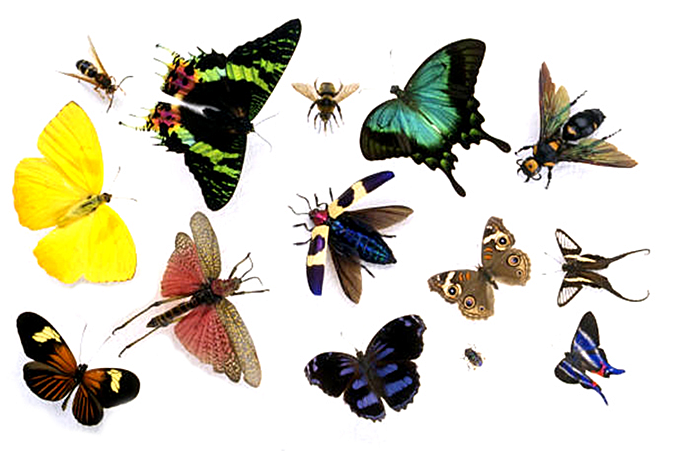 Additional Comments:	